Особенности реализации урока.  Данный конспект урока по русскому языку предназначен для студентов  1 курсов по программе подготовки специалистов среднего звена 54.02.01  Дизайн (по отраслям) Уровень образования:  основное общееБазовая программа подготовки.Цель урока: Развитие  коммуникативной компетенции  учащихся на основе   анализа личности  национального героя Александра НевскогоЗадачи урока:Образовательные:повторить разделы лексика, орфография, словообразование, синтаксис, пунктуация, стилистика;  развивать навыки работы с текстом;Развивающие: совершенствовать  виды речевой деятельности, памяти, внимания, наблюдательности, творческой инициативы; повышать  уровень  языкового развития учащихся; формировать и развивать умения чётко и правильно формулировать ответы, быстро находить верное решение; Воспитательные:показать значение личности Александра Невского, его подвига; сформировать у учащихся представление о русском национальном герое, правителе, князе Александре Невском; формировать у учащихся чувства гражданственности, уважения к историческому прошлому, героическим делам наших предков;Способствовать формированию осознанного отношения к истории родной страны, воспитание чувства патриотизма, высоких нравственных устоев.Место данного урока в системе занятий по теме. Данный урок для воспроизведения и закрепления, ранее изученных знаний. Проводится в начале учебного года. В урок включен различный материал для повторения разделов русского языка:  лексикология: архаизмы, историзмы, многозначные слова, системные отношения в лексике, расширение словарного запаса; орфография и пунктуация: комментирование орфограмм и пунктограмм;  синтаксис: грамматическая основа предложения, синтаксический разбор;стилистика: функциональные стили речи, тема текста, основная мысль, средства связи предложений в тексте, средства художественной выразительности.Тип урока: повторительно-обобщающийФормы работы учащихся: индивидуальная, фронтальная, групповая.материально-техническое обеспечение урока: раздаточный материал с заданиями, наглядный материал;Межпредметные связи: история, литература;Методы контроля ЗУН: групповой; в форме защиты творческих работ, фронтальныйВ рамках учебного занятия продолжено формирование следующих метаумений:формирование теоретического мышления (определение понятий, систематизация, классификация, доказательство, обобщение);обладание навыками переработки информации (анализ, синтез, интерпретация, оценка, аргументирование);обладание навыками критического мышления (работа с текстом: сопоставление, умение находить необходимую информацию, находить логическое соответствие, определять практическую направленность материала и т.д.);задатки творческого мышления (определение проблем в стандартных ситуациях, совмещение традиционных и новых способов деятельности);формирование умения работать в коллективе, коммуникативные навыки общения внутри рабочей группы.Технологическая карта урокаКонспект урока Учитель. Добрый день! Я рада Вас видеть. Сегодня у нас необычный урок русского языка. Он будет связан с личность Александра Невского.Проблемный вопрос: какие факты из жизни Александра Невского вы знаете?  (Ответы учащихся).Александр Невский – русский национальный герой, которым гордится вся страна. Этот новгородский князь был разумным политиком, великим воином, стратегом и тактиком, не проигравшим ни единого сражения. Он заслужил звание истинно христианского правителя, хранителя православной веры, свободы народа. Александр Невский признан святым, канонизирован Русской православной церковью.В 2021 году исполняется 800 лет со дня рождения святого князя Александра Невского, великого сына и защитника Земли Русской. Готовясь к этой знаменательной дате, давайте познакомимся с жизнью и подвигами этого храброго воина и мудрого правителя. Узнаем трудные времена, когда он жил, как он любил и защищал наше Отечество и святую веру православную в те далёкие и Цель урока состоит в том, углубить знания о личности Александра Невского, повторить и закрепить материал по изученным темам в курсе русского языка. Учитель. Личность князя Александра удивительно соединяет в себе черты славного полководца, мудрого правителя и благоверного христианина. Недаром имя Александр в переводе с греческого языка означает «защитник». Некоторые мысли Александра Невского стали крылатыми выражениями.  Задание  № 1. Прочитайте цитаты из жития Александра Невского. Объясните их смысл. Спишите. Подчеркните грамматические основы предложений. Составьте схемы.  (Упражнение выполняется у доски по цепочке).Не в силе Бог, а в правде. Надо крепить оборону на Западе, а друзей искать на Востоке.«С родной земли умри, да не сходи».Умеючи, и ведьму бьют!«С родной земли умри, да не сходи».Учитель. Александру Невскому были благодарны не только потомки, но и люди, живущие в современности, многие прославленные творцы восхваляли его образ в искусстве. Образ Александра Невского в искусстве встречается повсеместно, и в живописи ему уделено немало внимания. Одна часть художников создавала его портреты и изображала во время сражений, другая предпочла воплотить образ святого, которому сегодня преклоняются многие верующие.Задание  № 2. Рассмотрите картины. Составьте текст (7-8 предложений), используйтеопорные вопросы и ключевые слова. (задание выполняется в малых группах) 1 группа: Ю. Пантюхин Александр Невский2. группа. О. С. Маслов. «Не в силе Бог, но в Правде. Александр Невский». Ключевые слова: мужественная рука, благоверный князь, меч, защитник земли Русской, цветовая гамма картины, на заднем плане картины, на переднем плане, Картина создает ____(какое?) настроение. Бесстрашный, храбрый, милостивый, справедливый правитель, полководец, человек высокой духовности, доспехи, мантия, сосредоточен, шлем, воины.Опорные вопросы: 1) Что прежде всего привлекло ваше внимание на картине?2) Какие цвета использовал художник для изображения?3) Удалось ли художнику передать характер полководца?4) Какое впечатление производит на вас картина?(Учащиеся читают вслух свои работы) Учитель: Молодому полководцу было только 19 лет, когда он вновь одержал крупную победу над сильным и коварным врагом. Это была знаменитая Невская битва, состоявшаяся 15 июля 1240 года. Рыцари-крестоносцы, получив благословение Папы Римского на захват Руси и обращение русского народа в «истинную» веру, собрав огромную флотилию, высадились на нашей земле. Войско юного князя сумело разбить лагерь шведов, расположившийся у устья реки Ижоры. Задание № 3. Прочитайте текст. Выполните задания. 1. Белыми клочьями лежал ночной туман нал рекой Невой. 2.  В тусклом свете луны на том берегу виднелись островерхие шатры шведов, их ладьи с задранными носами в виде головы дракона. 3. А на этом берегу, раздвинув камыш, внимательно наблюдал за врагом Александр с передовым отрядом своей дружины. 3- Ишь, наглецы. Спят, как у себя дома. 4. Караулов не выставили, костры потушили. Страха не имеют, хозяевами себя почуяли.  5. Ну да ничего, это нам на руку. 6. Филипп, ты родом из этих мест. 7. Нет ли тут поблизости брода, чтоб тихо перейти нам реку и гостей наших не разбудить прежде срока?  -8.  Как не быть, князь. 9. Есть брод, всего полверсты вверх по течению. - 10. Вот и ладно. 11. Чем тише к шведу подойдём, тем громче с него спросим. 12. Едва начало светать, когда дружина Александра напала на лагерь врага. 13. Шведы не ожидали нападения, не думали, что противник так близко, не знали его числа и силы.14. А русские воины знали, что рыцарей впятеро больше, чем их самих.15.  И потому дрались отважно, не щадя ни себя ни врага.16. Александр Ярославич был всё время во главе сражающихся. 17. Биргер также выступил впереди своего войска. 18. Два полководца сошлись в конной схватке и Александр копьём повредил врагу лицо. 19. Один из дружинников ворвался в златоверхий шатёр Биргера, подрубил опорный столб,  и шатёр рухнул.20. Воины Александра, увидев, как упал шатёр с рыцарским флагом, обрадовались и стали бить врага с удвоенной силой. 21. Шведы отступили к своим кораблям, но и тут им не было пощады. 22. Увлечённые битвою дружинники сходням забегали на ладьи, продолжая разить мечами растерявшихся от неожиданности и страха врагов. 23. А воины одного из отрядов Александра кинулись в воду и топорами стали рубить днища шведских кораблей. 24. Три ладьи успели они потопить, пока шведы не подняли паруса и не  убрались с позором от русских берегов.25. За эту славную победу на Неве князь получил почётное прозвище Александр Невский. Было ему в ту пору всего двадцать лет. Задания: Определите тему текста. Определите стиль текста, приведите доказательства, подтверждающие ваш вывод.Найдите  в тексте слова и выражения разговорного стиля речи. Объясните, на основе чего текст делится на абзацы? Укажите микротему каждого абзаца. Каковы особенности последнего абзаца? Что делает его заключительной частью текста? Составьте план текста. Составьте схему  20 предложения. Дайте синтаксическую характеристику.  Произведите синтаксический разбор одного из сложноподчинённых предложений.Найдите в тексте  примеры историзмов  и архаизмов, объясните их значение.Какие орфографические, пунктуационные правила можно проиллюстрировать примерами из текста?( упражнение выполняется фронтально) Учитель: Святой князь Александр ради того, чтобы оградить русские земли от новых набегов и разорений, ездил к монгольскому хану в Орду. Эти поездки были долгими, полными опасностей, так как русских князей там нередко убивали, а их сыновей оставляли в заложниках. Князь Александр совершил более четырёх таких опасных и изнурительных поездок к монголо-татарам. Там он просил за русский народ и выкупал пленников Александр Невский воевал и страдал за свое Отечество, именно таких людей церковь признавала святыми. умер святой князь Александр, возвращаясь из очередной такой поездки к монголо-татарам, куда он ездил «отмаливать русских людей от беды». Скорбь на Руси была великая. «Закатилось солнце Земли Русской», — говорили тогда русские люди. В 19 веке поэт  Апполон Майков посвятил этому трагическому событию стихотворение.Задание  № 4. Прочитайте выразительно стихотворение. Выполните задания.А. Майков «Кончина Александра Невского»Ночь на дворе и мороз.Месяц – два радужных светлых венца вкруг него…По небу словно идёт торжество.В келье игуменской – зрелище скорби и слёз…Тихо лампада пред образом Спаса горит…Тихо игумен пред ним на молитве стоит.Тихо бояре стоят по углам.Тих и недвижим, лежит головой к образамКнязь Александр, чёрной схимой покрыт…Тихо лампада пред образом Спаса горит…Князь неподвижно во тьму, в беспросветность глядит…Там, что завеса раздвинулась вдруг перед ним…Видит он: облитый словно лучом золотым,Берег Невы, где разил он врага…Вдруг возникает там город… народом кишат берега,Флагами веют цветными кругом корабли…Гроб с корабля поднимают, ко храму несут,Звон раздаётся, священные гимны поют…Крышку открыли… Царь что-то там говорит…Вот перед гробом земные поклоны творят,Следом все люди идут прил…житься к мощамВ гробе ж – князь видит – он сам.Тихо лампада пред образом Спаса горит.Князь неподвижно лежит…Чудной лицо оз..рилось краской.Тихо игумен к нему подош…л и дрожащей рукойСердце ощупал его и чело –И, зарыдав, возгл…сил: «Наше солнце зашло!»Подготовьтесь к выразительному чтению стихотворения. Какое настроение надо передать при чтении?Понаблюдайте, какую роль в тексте выполняют умолчания, порядок слов в предложениях, лексический повтор? Какие еще средства выразительности встречаются в тексте? Подберите синонимы к слову торжествоВыпишите примеры словосочетаний с типом связи управление и примыкание, произведите разбор одного из словосочетаний.С помощью толкового словаря объясните значение слова келья, лампада, схима. Какова их стилистическая окраска?Спишите текст (или две-три строфы), подчеркните грамматические основы предложений.Какие орфографические  правила можно подтвердить примерами из текста?РефлексияНаш урок подошёл к концу. 1. Какие разделы языкознания мы повторяли сегодня на уроке?2. Что нового вы узнали на уроке о личности Александра Невского? 3. Какое национальное значение имеют подвиги Александра Невского?Учитель: Вся жизнь святого князя-воина была посвящена служению своему Отечеству. Будем и мы стараться подражать святому князю Александру в добрых делах, любить своё Отечество и с юных лет готовиться служить ему и защищать его.Приложение 1 группа: Ю. Пантюхин Александр Невский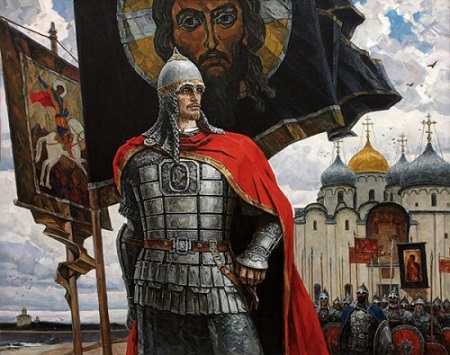 2. группа. О. С. Маслов. «Не в силе Бог, но в Правде. Александр Невский».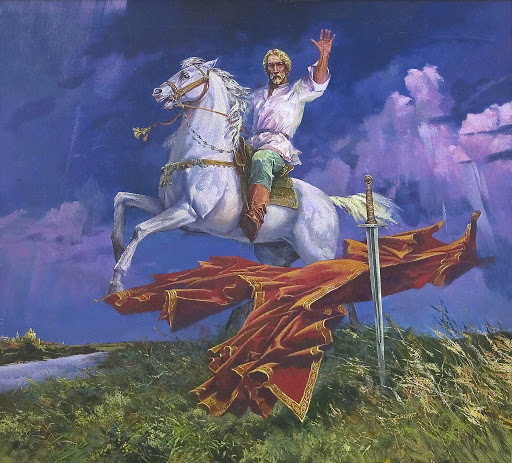 Этапы и цели Цель этапа(ожидаемый результат, формируемые компетенции)Деятельность преподавателей  ДеятельностьОбучающихся Используемыеметоды, технологии обученияОрганизационный этап.  Мотивация учебной деятельности обучающихся.(1 мин)Подготовка к проведению занятияРезультаты освоения:Л 6 -  готовность и способность к самостоятельной, творческой и ответственной деятельности;М 3 -  применение навыков сотрудничества со сверстниками, детьми младшего возраста, взрослыми в процессе речевого общения, образовательной, общественно полезной, учебно-исследовательской, проектной и других видах деятельности;П 2 - сформированность умений создавать устные и письменные монологические и диалогические высказывания различных типов и жанров в учебно-научной (на материале изучаемых учебных дисциплин), социально-культурной и деловой сферах общения;Приветствует обучающихся. Проверяет подготовленность к учебному занятию, организует внимание обучающихся. Обеспечивает благоприятный настрой.Приветствуют преподавателя, организуют свое рабочее место. Проводят самоконтроль готовности к учебному занятию. БеседаПостановка цели и задач урока. Мотивация учебной деятельности обучающихся.(5 мин)Формулировка цели урока и принятие ее всеми участниками учебного процесса. Результаты освоения:Л 4 -  формирование мировоззрения, соответствующего современному уровню развития науки и общественной практики, основанного на диалоге культур, а также различных форм общественного сознания, осознание своего места в поликультурном мире;М 5 - готовность и способность к самостоятельной информационно-познавательной деятельности, включая умение ориентироваться в различных источниках информации, критически оценивать и интерпретировать информацию, получаемую из различных источников;П 7-  сформированность умений учитывать исторический, историко-культурный контекст и контекст творчества писателя в процессе анализа текста;Организовывает устный коллективный анализ учебной задачи.Проводит вступительную беседу о значении личности Александра Невского. Настраивает на работу коллективную деятельность Внимательно слушают, настраиваются наосознанное восприятие и осмысление темы занятия. Осознанно строят речевые высказывания; рефлексия своих действий.Беседа,  проблемный вопрос, эмоциональное слово учителя. Выполнение системы упражнений (35 мин)Фиксация новой учебной задачи. Поиск решения учебной задачи. Фиксация в модели существенных отношений изучаемого объекта. Отработки способов работы в группах, индивидуально и фронтально. Л 5 -  способность к речевому самоконтролю; оцениванию устных и письменных высказываний с точки зрения языкового оформления, эффективности достижения поставленных коммуникативных задач;М 1 -  владение всеми видами речевой деятельности: аудированием, чтением (пониманием), говорением, письмом;П 3 -  владение навыками самоанализа и самооценки на основе наблюдений за собственной речью;П 4 -  владение умением анализировать текст с точки зрения наличия в нем явной и скрытой, основной и второстепенной информации;П 5 -  владение умением представлять тексты в виде тезисов, конспектов, аннотаций, рефератов, сочинений различных жанров;Предлагает приступить к выполнению поставленной задачи. Направляет работу обучающихся в группах. Создает условия для успешной творческой самостоятельной деятельности и осмысления;Проверяет выполнение обучающимися задания.Участвуют в обсуждении содержания материала.Самостоятельно выполняют предложенные задания.Формулируют развернутый ответ на поставленный вопрос.Строят рассуждения, понятные для собеседника. Умеют использовать речь для регуляции своего действияОрганизация работы у доски; Методы работы с текстом: выразительное чтение, анализ, работа с иллюстрациями, выполнение  заданий  на нахождение изученных языковых явлений. Практические методы обучения: письменные упражнения, устные упражнения.Исследовательский метод.4) Рефлексия(подведение итогов занятия)(5 мин)Мобилизация обучающихся на рефлексию своего поведения. Л2 -  понимание роли родного языка как основы успешной социализации личности;М 3 -  применение навыков сотрудничества со сверстниками, детьми младшего возраста, взрослыми в процессе речевого общения, образовательной, общественно полезной, учебно-исследовательской, проектной и других видах деятельности;П 1 - сформированность понятий о нормах русского литературного языка и применение знаний о них в речевой практике;Подводит итоги занятия совместно с обучающимися;Выставляет оценки; Заключительное эмоциональное слово учителя. Осуществляют пошаговый контроль по результатуВысказывают своё мнение об уроке. Беседа. Заключительное слово учителя; самоанализ работы на уроке;  оценивание;